Useful websiteshttps://www.bbc.co.uk/news/topics/cqe1dk1dr82t/chris-packhamhttps://www.theguardian.com/world/gallery/2020/apr/22/animals-roaming-streets-coronavirus-lockdown-photosPictures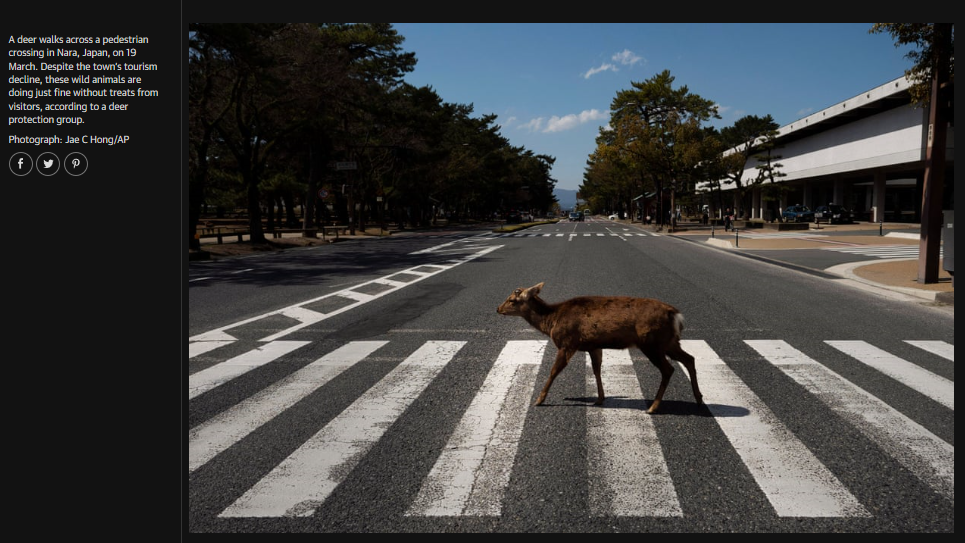 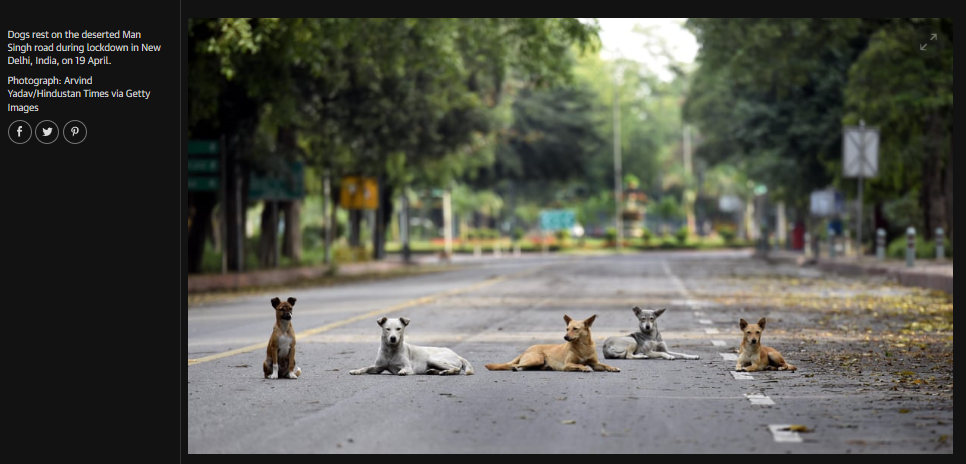 